Беседа  о Великой Отечественной Войне с детьми второй младшей группы.Цель: сформировать знания у детей о празднике «День Победы» и вызвать чувство гордости за свою страну.Задачи: сообщить элементарные сведения о Великой Отечественной Войне, дать представления о том, что 9 мая – День Победы. Развивать речь детей. Воспитывать уважение к ветеранам.Словарная работа: День Победы, Родина, война, мир, ветеран, орден, медаль.Ход беседы.     Чтение стихотворений о ВОВ:Май встречает радостноНаша вся страна.
По дорогам Родины
Вновь идет весна.
Здравствуй, здравствуй,
Теплый, ясный,
День Победы,
День прекрасный.Спасибо, наша Родина любимая,
За все твои заботы и дела,
За солнце ясное, за небо синее,
За все, что детям ты дала!      Ребята  скоро мы отмечаем праздник наших дедушек и бабушек – День Победы.      Наша беседа, ребята, посвящена мужественным и суровым дням Великой Отечественной Войны, тем страшным годам, когда враги хотели захватить нашу Родину.9 мая наша республика отмечает один из самых важных праздников – День Победы. Наш народ победил очень сильного врага. Много лет назад в этот день 9 мая – закончилась война. Война длилась очень долго. Сражались не только солдаты, но и простые люди – и дедушки, и бабушки, даже дети помогали прогнать врага с нашей земли. Война – это зло. Мир это счастье, радость. Когда закончилась война, народ не забыл подвиги солдат и установил им памятники в каждом городе и селе. В этот праздник люди возлагают цветы к памятникам воинам, погибшим на войне. Послушайте ещё одно замечательное стихотворение, которое написано об этом празднике:Сегодня праздник – День Победы!Счастливый, светлый день весны!В цветы все улицы одетыИ песни звонкие слышны.      На войне погибло очень много людей. Солдат, которые воевали на войне, осталось очень мало, их называют ветеранами. Каждый год ветеранов не забывают и поздравляют с Днем Победы. В их честь проводят праздничные концерты, где поют военные песни, пускают салюты. Нашим ветеранам будет очень приятно, что мы вспоминаем о них, и помним о трудной и знаменательной победе. В этот день все ветераны надевают свои награды – ордена и медали. Они собираются и вспоминают военные годы (рассматривание иллюстраций). Ребята если вы увидите человека с орденами, нужно подойти к нему и сказать «спасибо», за то что он защитил нашу Родину от врагов.      Ребята, обратите внимание, что перед праздником и во время праздника все люди прикрепляют к одежде ленточку черного и оранжевого цвета. Она называется Георгиевская лента и является символом праздника Победы.      В конце беседы предложить детям прикрепить георгиевские ленточки.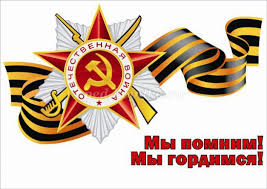 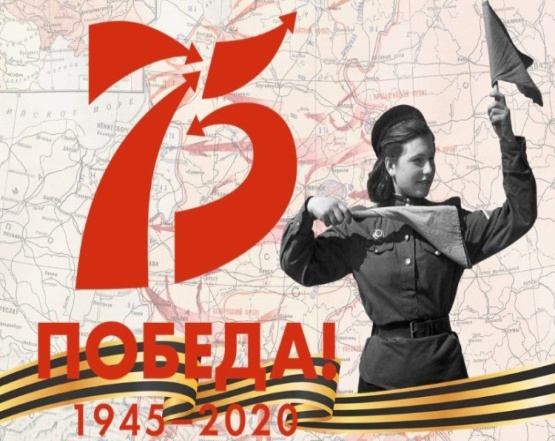 